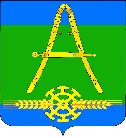 АДМИНИСТРАЦИЯ АЛЕКСАНДРОВСКОГОСЕЛЬСКОГО ПОСЕЛЕНИЯ УСТЬ-ЛАБИНСКОГО РАЙОНАКрасная, ул., д. 36,  хутор Александровский,  Усть-Лабинский район, Краснодарский край, 352316тел./факс (8235) 75-1-45 ИНН 2356044340 ОГРН 1052331330743ОКПО 53440161От__________________ №_______Анализ обращений граждан, поступивших в администрацию Александровского сельского поселения Усть-Лабинского района в 1 квартале 2016 годуВ Администрацию Александровского сельского поселения Усть-Лабинского района  за 1 квартал 2016 года поступило 24 обращений граждан, в том числе:Письменных – 0;Устных (на личном приеме) – 24.Наиболее важную часть деятельности администрации Александровского сельского поселения Усть-Лабинского района, составляет работа, связанная с обращениями граждан, компетентность, оперативность и уважительное отношение к человеку – вот основные критерии, по которым оценивается в администрации поселения любой сотрудник, входящий в контакт с населением.За отчетный период письменно обратилось 0 чел., что на 0 по сравнению с аналогичным периодом прошлого года.Решено положительно - 0,отказано -0,разъяснено – 0,в работе – 0.Все вопросы рассматривались в установленные законом сроки в течении 30 дней со дня их регистрации при поступлении письменных обращений.Принято граждан Главой сельского поселения - 24 чел. (для сравнения в 2015 г. –21 чел.), основные вопросы: 1) вопросы социального обеспечения – 12(50%);2) вопросы землепользования, строительства – 5 (21 %);3) иные вопросы – 7 (29%).Состояние исполнительской дисциплины при рассмотрении обращений:- нарушены сроки рассмотрения обращений - 0;- дан неполный ответ на обращение – 0. В форме электронного документа -0.Анализ обращений граждан за 1 квартал 2016 года показал, что тематические предпочтения заявителей в сравнении с 1 кварталом 2015 года остаются без изменения.В своей работе мы стремились к тому, чтобы ни одно обращение не осталось без внимания. Все заявления и обращения были рассмотрены своевременно и по всем даны ответы и разъяснения.Обращений, содержащих информацию о фактах коррупции, в администрацию не поступало.Информация о поступивших обращениях граждан размещается на сайте  Александровского сельского поселения Усть-Лабинского района.На оперативных совещаниях ежеквартально обсуждается характер и количество обращений  и исполнительской дисциплины по рассмотрению обращений граждан.Замечаний со стороны правоохранительных органов о фактах нарушения законов, коррупции, злоупотребления служебным положением должностных лиц при рассмотрении  обращений граждан в администрацию поселения не поступало.В целом работа с обращениями граждан в администрации Александровского сельского поселения Усть-Лабинского района ведется в соответствии с действующим законодательством на обращении даются своевременные  и полные ответы и разъяснения.Глава Александровского сельского поселенияУсть-Лабинского района                                                          О.В. СкляроваИсполнительСлесаренко Е.В.75-1-45